Hourly Timesheet Template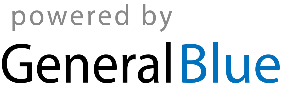 Hourly Timesheet TemplateHourly Timesheet TemplateHourly Timesheet TemplateHourly Timesheet TemplateHourly Timesheet TemplateHourly Timesheet TemplateHourly Timesheet TemplateHourly Timesheet TemplateCompany Name:Employee Name:Start Date:DateDayRegularOvertime HolidaySickVacationOtherDaily TotalWeekly Total:Weekly Total:Approved By:Approval Date:	Approval Date:	Total Hours:Total Hours: